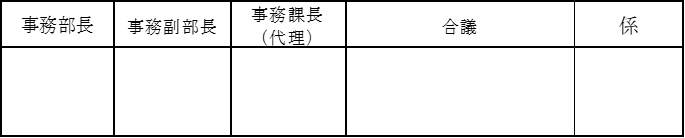 施　設　利　用　許　可　申　請　書申　請　日：　　　 年　　　 月 　　　日網走厚生病院長　殿申請者情報：　　　　　　　　　　　　　　　　　　　　　　　　　　　　　　　　　　　　　　　　　企業団体名：　　　　　　　　　　　　　　　　　　　　　　　　　　　　　　　　　　　　　　　　　担当者名　：　　　　　　　　　　　　　　担当者携帯：　　　　　　　　　　　　　　ﾒｰﾙｱﾄﾞﾚｽ　：　　　　　　　　　　　　　　下記の通り、貴施設を利用したく申請いたします。注１：申請は、利用予定日の２ヶ月前の午前９時から前日午後３時まで総務課で受け付けております。注２：この申請を提出するに当たり、当病院の規程に同意したものとみなします。各規程を閲覧希望　　　される方は、総務課までお問合せください。A利用日時(第１希望)       年　　　月　　　日　　　 時　　　分 ～ 　　時　　　分B利用日時(第２希望)       年　　　月　　　日　　 　時　　　分 ～ 　　時　　　分C利用日時(第３希望)       年　　　月　　　日　　 　時　　　分 ～ 　　時　　　分D利用施設()内は税抜金額□ 医局カンファレンス室(無料)□ 講　堂(5,000円／時間)□ 会議室(2,000円／時間)□ 駐車料金認証機(９時間超過後100円／時間 １台あたり)□ その他（　　　　　　　　　　　　  ）E利用目的□ 会議・打合せ　　　　　　□ WEB講演会□ 講演会　　　　　　　 　 □ その他(    　　　　　          )F利用内容G利用責任者□ 申請者と同じ　　　　　　□ (　　　　　　　　　　　　　　　)H利用人数　　　　　 　名  （うち網走厚生病院従業員　　　　　　　　　名）I備　　考